01	Health and safety procedures 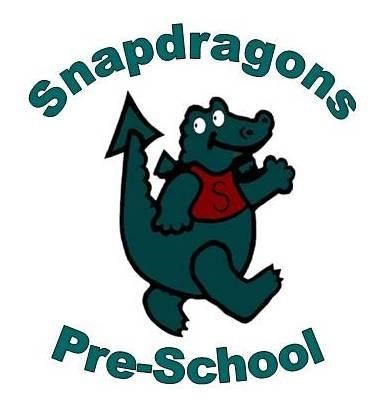 01.5	Milk kitchenMembers of staff wash their hands on entering the milk kitchen.All surfaces are cleaned daily using sterilising solution, including contact points, such as cupboard doors and handles.Inside cupboards are cleaned with sterilising solution weekly.Fridges are cleaned daily and weekly using the same method as for cupboards.Medication stored in the milk kitchen fridge is named and kept on a separate shelf.  Milk or weaning feeds provided by parents are labelled and refrigerated immediately.